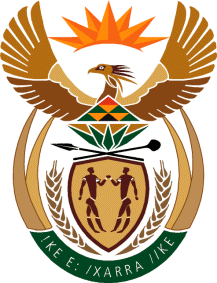 MINISTRY OF TOURISMREPUBLIC OF SOUTH AFRICAPrivate Bag X424, Pretoria, 0001, South Africa. Tel. (+27 12) 444 6780, Fax (+27 12) 444 7027Private Bag X9154, Cape Town, 8000, South Africa. Tel. (+27 21) 469 5800, Fax: (+27 21) 465 3216Ref: TM 2/1/1/10NATIONAL ASSEMBLY:QUESTION FOR WRITTEN REPLY:Question Number:		3761Date of Publication: 		17 November 2017NA IQP Number:		44Date of reply:		30 November 2017Mr T Rawula (EFF) to ask the Minister of TourismWhether (a) her department and/or (b) entities reporting to her procured services from a certain company (Travel with Flair (Pty) Ltd); if so, (i) what services were procured in each case and (ii) what is the total amount that was paid to the specified company in each case; (2)	whether the specified company provided services related to international travel to (a) her department and/or (b) entities reporting to her; if so, (i) what is the name of each person who travelled, (ii) what was the travel route and (iii) what is the total amount that was paid for each person?														NW4255EReply:(a)  Whether the Department procured services from a certain company(b)  Whether South African Tourism procured services from a certain company(a)  Whether the specified company provided services related to international travel to the Department(b)  Whether the specified company provided services related to international travel to South African TourismWhat services were procured in each caseWhat is the total amount that was paid to the specified company in each caseNo services were procured from this company.No amount was paid to this company.What services were procured in each caseWhat is the total amount that was paid to the specified company in each caseNo services were procured from this company.No amount was paid to this company.What is the name of each person who travelledWhat was the travel routeWhat is the total amount that was paid for each personNo international services were provided by this company.Not applicableNo amount was paid to this company.What is the name of each person who travelledWhat was the travel routeWhat is the total amount that was paid for each personNo international services were provided by this company.Not applicableNo amount was paid to this company.